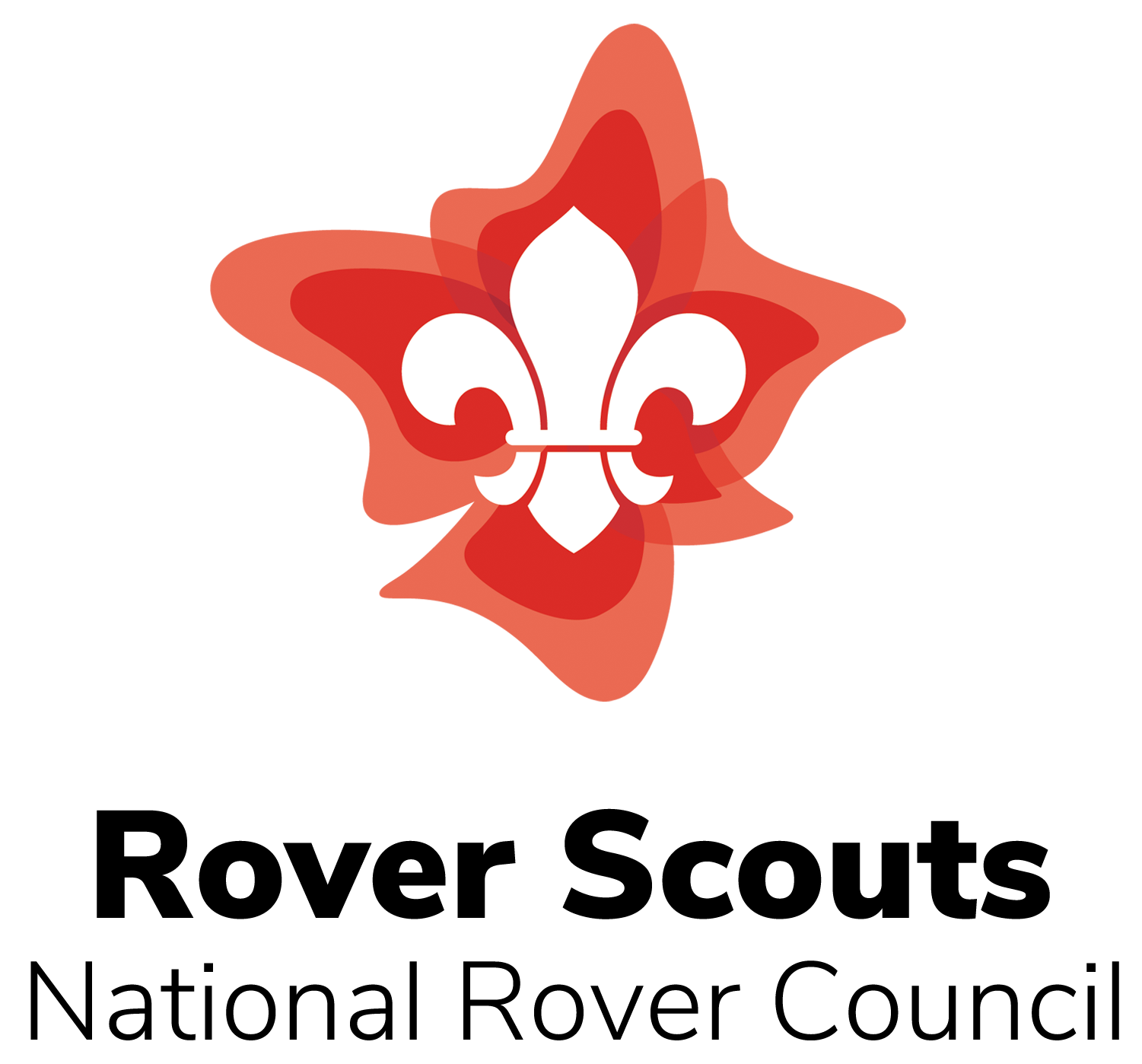 SCOUTS AUSTRALIA - NATIONAL ROVER COUNCIL2021 CONFERENCE29-31 January 2021Plenary AgendaPlease note that items with an * have a written paper.  Items with a # relate to a workshop. Plenary Session 1:1.1Acceptance of previous minutes1.1.1Minutes of the December NRC Remote Meeting  1.1.2Minutes of the 2020 NRC Conference   1.1.3Closing of nominations for 2021 NRC Executive and Standing POs1.1.4Action item list1.2NRC Team Report1.2.1Representation1.2.2Governance1.2.3Program1.2.4Rover training1.2.5Marketing1.2.6Role remarks (NRC Chair, Vice Chair, Training & Development, Secretary, PR & Marketing, D&I, Environment & Sustainability, Adviser)1.322nd Australian Rover Moot (TAS)1.4External Review Team Update1.5National Team Updates1.5.1National Chief Commissioner1.5.2International Commissioner of Australia1.5.3National Commissioner Youth Program 1.5.4National Commissioner AT&D1.5.5ANC Sustainability1.5.6Principal SAIT1.6Branch Rover Council Reports1.6.1Tasmania1.6.2Victoria1.7NRC Budget1.7.12020 – 2021 actuals1.7.22021 – 2022 budget1.8Remote Meeting TimetablePlenary Session 2:2.1Elections of NRC Executive2.1.1Candidate Speeches2.1.2Election of NRC Executive2.2Election of Standing Project Officers2.2.1Candidate Speeches2.2.2Election of Standing Project Officers2.3Late reportsPlenary Session 3:3.1NRC finances updates3.2Training prerequisites for NRC Roles3.3Adult Recognition Award Requirements for Rovers3.4Frequency of NRC Meetings3.5Rover Service Award - Appointment TitlesPlenary Session 4:#4.1NRC Code of Conduct4.2NYP Language#4.3Project Management#4.4Future of BPSA support teams and national program support for the Rover Scout section#4.5NRC Chair handover process Late papersAll late papers to be discussed at the conclusion of the formal plenary agenda, if time allows.  This includes papers arising from conference workshops.